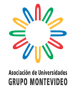 PROGRAMA ESCALA ESTUDIANTES DE GRADO DE AUGM CONVOCATORIA 2024-1 PEEG-1 DATOS GENERALES UNIVERSIDAD DE ORIGEN: UNIVERSIDAD NACIONAL DEL NORDESTE Coordinador Institucional: e-mail: cooperacioninternacional@comunidad.unne.edu.ar Coordinador Académico: Dra. Maria Esperanza Sartor Tel.: 4427589-int 137 e-mail: cooperacion.agr.unne@gmail.com UNIVERSIDAD DE DESTINO:Coordinador Institucional:__________________________e-mail:_____________________ Coordinador Académico: __________________________ Tel.: ____________________ e-mail: ____________________________________ CARRERA / CURSO:  Fechas de Inicio y Finalización de las actividades académicas en la universidad de destino: Desde: Marzo Hasta: Julio1. DATOS PERSONALES DEL ESTUDIANTENombres: Fecha de nacimiento:                                Pasaporte/DNI/C.I.: Sexo:      Nacionalidad:                  Lugar de nacimiento: Tel.:                                e-mail:  Dirección familiar (calle, ciudad, código postal, país, teléfono, e-mail):  Nombre de contacto:                                          Vínculo familiar: 2. CONFORME DEL ESTUDIANTEEl estudiante firmante se compromete a cursar el Programa de Estudios acordado en este documento en  las fechas indicadas. Deberá comunicar a su Universidad de Origen todo cambio en el programa acordado, que estará sujeto a la  aprobación de los Coordinadores de las respectivas Universidades (de Destino y de Origen) Asimismo, se compromete a regresar a su Universidad de Origen finalizado el período de movilidad. El firmante declara tener conocimiento de que deberá contar durante su estadía en el exterior por un  Seguro de Vida, Accidente, Salud y Repatriación. Declara conocer el Reglamento General del Programa  ESCALA de estudiantes de grado y las obligaciones inherentes del mismo. El incumplimiento de lo anteriormente expuesto podrá ser considerado como causa de la finalización del  intercambio. Lugar y fecha: Corrientes Firma del alumno:  Nombre: